О внесение изменений в постановление администрации муниципального образования Соль – Илецкий городской округ от 29.04.2020 № 1005-п «Об ограничении движения»В соответствии со статьёй 14 Федерального закона от 10.12.1995 № 196-ФЗ «О безопасности дорожного движения», статьями 30, 31 Федерального закона от 08.11.2007 № 257-ФЗ «Об автомобильных дорогах и о дорожной деятельности в Российской Федерации и о внесении изменений в отдельные законодательные акты Российской Федерации», постановления Правительства Оренбургской области от 07.03.2012 № 228-п «Об утверждении порядка осуществления временных ограничений или прекращения движения транспортных средств по автомобильным дорогам общего пользования регионального и межмуниципального значения, местного значения Оренбургской области», Устава муниципального образования  Соль-Илецкий городской округ, на основании обращения подрядной организации ООО «СУ-56» выполняющей строительные работы по муниципальному контракту «Реконструкция подъездной дороги до РОК «Соленые озера» в г. Соль-Илецк Оренбургской области 2 этап» постановляю:1. Внести следующее изменения в постановление администрации муниципального образования Соль – Илецкий городской округ от  29.04.2020 № 1005-п «Об ограничении движения»:  1.1. Пункт 1 постановления от 29.04.2020 № 1005-п изложить в новой редакции:  «1. Ограничить движение автотранспорта с 01.05.2020 – 31.07.2020 на участке дороги по ул. Цвиллинга между ул. Сорокинской и ул. Ленина и по ул. Сорокинской между ул. Цвиллинга и ул. Уральской на время проведения работ по муниципальному контракту «Реконструкция подъездной дороги до РОК «Соленые озера» в г. Соль-Илецк Оренбургской области 2 этап»» 2. Контроль за исполнением настоящего постановления возложить на первого заместителя главы администрации городского округа – заместителя главы администрации  городского округа по строительству, транспорту,  благоустройству и ЖКХ - Хафизова А.Р.	3. Постановление вступает в силу после его официального опубликования (обнародования).Глава муниципального образованияСоль-Илецкий городской округ                                                        А.А. КузьминВерноГлавный специалист организационного отдела                                                               Е.В.ТелушкинаРазослано: организационный отдел, прокуратура района, отдел по строительству, транспорту, ЖКХ, дорожному хозяйству, газификации и связи. 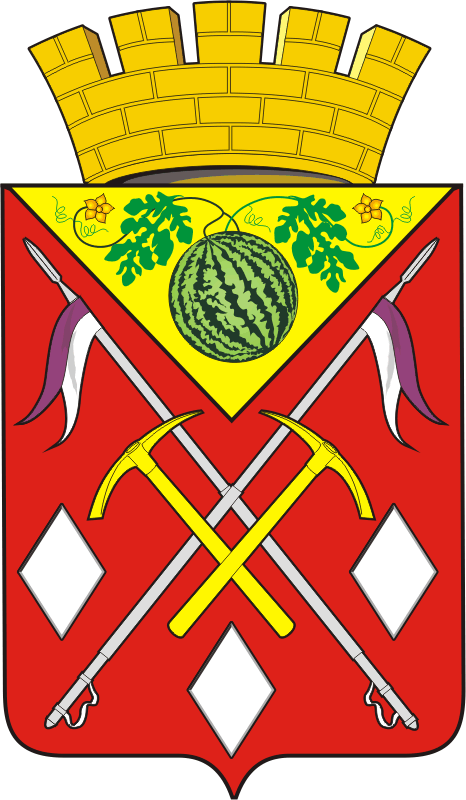 АДМИНИСТРАЦИЯМУНИЦИПАЛЬНОГО ОБРАЗОВАНИЯСОЛЬ-ИЛЕЦКИЙ ГОРОДСКОЙ ОКРУГОРЕНБУРГСКОЙ ОБЛАСТИПОСТАНОВЛЕНИЕ30.06.2020 № 1751-п